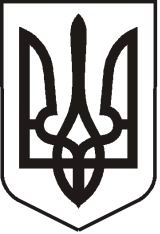 У К Р А Ї Н АЛ У Г А Н С Ь К А    О Б Л А С Т ЬП О П А С Н Я Н С Ь К А    М І С Ь К А    Р А Д А Ш О С Т О Г О   С К Л И К А Н Н ЯРОЗПОРЯДЖЕННЯміського  голови     «24» липня  2018 р.	                    м. Попасна                                   № 176                       Про придбання з нагоди 4-ї річниці визволення міста Попасна від незаконних збройних формувань         У зв’язку з проведенням в місті заходів з нагоди 4-ї річниці визволення Попасної від незаконних збройних формувань, згідно Програми  проведення  культурно-масових  заходів в місті Попасна у 2017-2018 роках, затвердженої рішенням сесії міської ради  від 26.01.2017 № 83/7 та керуючись п.20 ч.4 ст.42 Закону України «Про місцеве самоврядування в Україні»:1.Придбати корзини для покладання біля пам’ятних знаків та булки для частівання гостей свята під час чаювання від військових.2.   Витрати  на придбання корзин та булок здійснити за рахунок коштів виконкому міської ради на виконання Програми  проведення  культурно-масових  заходів в місті Попасна у 2017-2018 роках. Кошторис витрат  затвердити (додається). 3.  Контроль за виконанням даного розпорядження покласти на  заступника міського голови Гапотченко І.В. та фінансово-господарський відділ виконкому міської ради.        Міський голова                                                                               Ю.І. ОнищенкоВисоцька, 2 05 65Додаток  до розпорядження міського голови від 24.07.2018 № 176К О Ш ТО Р И Свитрат на  придбання Корзина – 1шт.*300,00 грн.= 300,00 грн.      Корзина – 1шт.*295,00 грн.= 295,00 грн.     Корзина – 1шт.*210,00 грн.= 210,00 грн.   Булка «Харкіавська», 0,130 кг уп.п/єт – 285 шт.*4,80 = 1368,00 грн.ВСЬОГО: 2173,00 грн. (дві тисячі двісті сто сімдесят три грн. 00 коп.)Керуючий справами	Л.А. КулікСпеціаліст I категорії - бухгалтер                                                   О.В. Гатченко